РОССИЙСКАЯ  ФЕДЕРАЦИЯ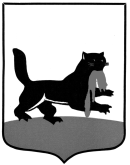 г. ИркутскГОРОДСКАЯ ДУМАРЕШЕНИЕО внесении изменений в Положение о постоянных комиссиях Думы города ИркутскаПринято на ____заседанииДумы города Иркутска 7-го созыва                               «___»_________2022 годаВ целях оптимизации деятельности Думы города Иркутска, руководствуясь статьей 35 Федерального закона от 6 октября 2003 года 
№ 131-ФЗ «Об общих принципах организации местного самоуправления в Российской Федерации», статьями 30, 31, 32 Устава города Иркутска, Дума города ИркутскаР Е Ш И Л А:1. Внести в Положение о постоянных комиссиях Думы города Иркутска, утвержденное решением Думы города Иркутска от 31 августа 2005 года 
№ 004-20-160185/5, с последними изменениями, внесенными решением Думы города Иркутска от 3 ноября 2020 года № 007-20-019191/0, следующие изменения:1) абзацы четвертый, пятый статьи 3 изложить в следующей редакции:«в) Комиссию по бюджетной политике;  г) Комиссию по собственности и экономической политике;»;2) статьи 7 – 9 изложить в следующей редакции:«Статья 7Основные направления деятельности Комиссии по бюджетной политике:рассмотрение основных направлений бюджетной политики и налоговой политики;рассмотрение проекта бюджета города;рассмотрение годового отчета об исполнении бюджета города;рассмотрение вопросов установления, изменения и отмены местных налогов и сборов;контроль за использованием средств бюджета города;подготовка предложений по порядку осуществления бюджетного процесса в городе;рассмотрение вопросов правового регулирования бюджетного процесса;рассмотрение информации, заключений, отчетов и иных материалов, представленных Контрольно-счетной палатой города Иркутска по вопросам контроля за исполнением бюджета города Иркутска, проведения экспертизы проекта бюджета города Иркутска, внешней проверки годового отчета о его исполнении;рассмотрение иных вопросов в области бюджета и бюджетного процесса, относящихся к компетенции городской Думы.Статья 8Основные направления деятельности Комиссии по собственности и экономической политике:1. В области управления муниципальной собственностью:рассмотрение вопросов правового регулирования порядка управления и распоряжения имуществом, находящимся в муниципальной собственности;подготовка предложений по формированию муниципальной собственности города и ее эффективному использованию;рассмотрение вопросов правового регулирования порядка принятия решений о создании, реорганизации и ликвидации муниципальных предприятий;рассмотрение проектов прогнозных планов (программ) приватизации муниципального имущества, подготовка предложений о включении (исключении) объектов муниципального имущества в планы (программы) приватизации;рассмотрение предложений об участии города в коммерческих организациях немуниципальных форм собственности, рассмотрение предложений городской администрации по определению порядка представления в органах управления и ревизионных комиссиях указанных организаций интересов города;рассмотрение предложений об учреждении межмуниципальных хозяйственных обществ;рассмотрение предложений о передаче муниципального имущества в государственную собственность и приеме в муниципальную собственность имущества, находящегося в государственной собственности;рассмотрение информации, заключений, отчетов и иных материалов, представленных Контрольно-счетной палатой города Иркутска по вопросам контроля за соблюдением порядка управления и распоряжения муниципальной собственностью;рассмотрение вопросов правового регулирования в области земельных отношений;подготовка предложений по увеличению поступления в бюджет города платежей за землю;рассмотрение проектов программ (планов) в области использования и охраны земель;рассмотрение иных вопросов в области управления муниципальной собственностью и земельных отношений, относящихся к компетенции городской Думы. 2. В области экономической политики:рассмотрение текущих и перспективных прогнозов социально-экономического развития города Иркутска, подготовка предложений по указанным прогнозам;подготовка предложений для разработки стратегии социально-экономического развития города;подготовка предложений по выработке приоритетных направлений социально-экономического развития города;рассмотрение вопросов поддержки малого и среднего предпринимательства;рассмотрение вопросов муниципальной инвестиционной политики, подготовка предложений по основным направлениям инвестиционной политики города;рассмотрение вопросов определения порядка принятия решений об установлении тарифов на услуги муниципальных предприятий и учреждений, выполнение работ, за исключением случаев, предусмотренных федеральными законами;рассмотрение вопросов в сфере закупок товаров, работ, услуг для обеспечения муниципальных нужд;рассмотрение проектов программ в области улучшения условий охраны труда;рассмотрение проектов программ (планов) в области экономической политики;рассмотрение вопросов осуществления органами местного самоуправления города Иркутска международных и внешнеэкономических связей в соответствии с федеральными законами;рассмотрение иных вопросов в области экономической политики, относящихся к компетенции городской Думы.3. Рассмотрение вопросов, связанных с созданием условий для обеспечения жителей услугами торговли, общественного питания, бытового обслуживания.Статья 9Основные направления деятельности Комиссии по жилищно-коммунальному хозяйству и благоустройству:рассмотрение проектов программ в области организации содержания муниципального жилищного фонда, создания условий для жилищного строительства;рассмотрение проектов программ в области организации электро-, тепло-, газо- и водоснабжения населения, водоотведения, снабжения населения топливом в пределах полномочий, установленных законодательством Российской Федерации;рассмотрение проектов программ в области участия в организации деятельности по накоплению (в том числе раздельному накоплению), сбору, транспортированию, обработке, утилизации, обезвреживанию, захоронению твердых коммунальных отходов;рассмотрение проектов программ в области организации освещения улиц;рассмотрение проектов программ в области организации благоустройства территории, в том числе ремонта внутриквартальных проездов, тротуаров, парковок, расположенных во дворах многоквартирных домов, озеленения, ремонта газонов;	рассмотрение проектов программ в области комплексного развития систем коммунальной инфраструктуры, в том числе ливневой канализации;рассмотрение вопросов в отношении автомобильных дорог в секторе индивидуальной жилой застройки;                                   рассмотрение вопросов, связанных с осуществлением деятельности по обращению с животными без владельцев;рассмотрение иных вопросов в области жилищно-коммунального хозяйства и благоустройства, относящихся к компетенции городской Думы.»;3) часть 6 статьи 17 изложить в следующей редакции:«6. Депутат городской Думы обязан присутствовать на заседаниях Комиссий, членом которых он является. О невозможности присутствовать на заседании Комиссии или необходимости ухода с заседания Комиссии до ее окончания депутат городской Думы заблаговременно (не позднее дня, предшествующего дню заседания Комиссии) информирует Председателя городской Думы с указанием причин отсутствия. Указанная информация должна быть передана через аппарат Думы в письменном виде. Аппарат Думы информирует председателя Комиссии о невозможности депутата присутствовать на заседании Комиссии не позднее чем до начала заседания Комиссии.»;4) в части 2 статьи 19 слова «председатель Комиссии» заменить словами «председательствующий на заседании».2. Настоящее Решение вступает в силу на следующий день после дня его официального опубликования.3. Администрации города Иркутска в пределах своих полномочий обеспечить:1) официальное опубликование настоящего Решения в установленном порядке;2) внесение информационной справки в оригинал решения Думы города Иркутска 31 августа 2005 года № 004-20-160185/5 «О постоянных комиссиях Думы города Иркутска» о внесенных настоящим Решением изменениях.Согласование к проекту решения Думы города Иркутска 
«О внесении изменений в Положение о постоянных комиссиях Думы города Иркутска»:Руководитель аппарата Думы города Иркутска                                                     	М.Ю. АбрамовВсе согласования с заинтересованными лицами имеются в материалах к проекту настоящего решения Думы.Электронная версия соответствует бумажному носителю.Исполнитель: Заместитель руководителя аппарата Думы города Иркутска                                                                                           В.Н. Спичак52-00-27 (13-11)							                         Рассылка:Управление по информационной политике – 1 экз.Аппарат Думы города Иркутска – 1 экз.Отдел регистрации и архива – 1 экз.Председатель Думы города Иркутска               ________________ Е.Ю. Стекачев«___» _______________ 2022 г.Мэр города Иркутска________________ Р.Н. Болотов№ ________________________